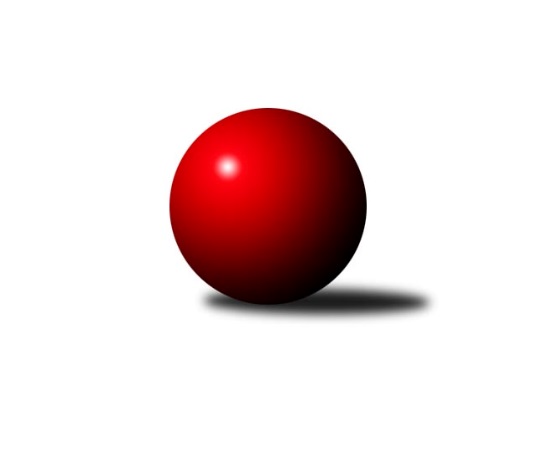 Č.3Ročník 2008/2009	1.6.2024 Meziokresní přebor-Bruntál, Opava 2008/2009Statistika 3. kolaTabulka družstev:		družstvo	záp	výh	rem	proh	skore	sety	průměr	body	plné	dorážka	chyby	1.	TJ Opava ˝E˝	3	3	0	0	22 : 8 	(16.0 : 8.0)	1504	6	1061	443	45.7	2.	TJ Kovohutě Břidličná ˝D˝	3	2	0	1	20 : 10 	(14.0 : 10.0)	1539	4	1081	458	27.7	3.	TJ Horní Benešov ˝D˝	3	2	0	1	16 : 14 	(13.0 : 11.0)	1535	4	1095	440	32.7	4.	TJ  Krnov ˝C˝	3	2	0	1	16 : 14 	(12.0 : 12.0)	1512	4	1075	437	39.7	5.	TJ Jiskra Rýmařov ˝C˝	3	2	0	1	14 : 16 	(9.0 : 15.0)	1593	4	1129	464	25.3	6.	KK Minerva Opava ˝C˝	3	1	1	1	17 : 13 	(13.5 : 10.5)	1636	3	1133	503	22	7.	TJ Kovohutě Břidličná ˝C˝	2	1	0	1	11 : 9 	(8.5 : 7.5)	1495	2	1061	434	32.5	8.	TJ Olympia Bruntál ˝A˝	3	1	0	2	15 : 15 	(11.0 : 13.0)	1443	2	1022	421	34.3	9.	TJ Světlá Hora ˝A˝	2	1	0	1	10 : 10 	(9.0 : 7.0)	1432	2	1043	389	45.5	10.	TJ Opava ˝F˝	3	1	0	2	13 : 17 	(9.5 : 14.5)	1501	2	1080	422	28.7	11.	TJ Světlá Hora ˝B˝	3	1	0	2	13 : 17 	(11.0 : 13.0)	1494	2	1059	435	31.3	12.	KK Minerva Opava ˝D˝	2	0	1	1	7 : 13 	(6.5 : 9.5)	1556	1	1121	435	34.5	13.	TJ Horní Benešov ˝F˝	3	0	0	3	6 : 24 	(11.0 : 13.0)	1510	0	1092	419	41.3Tabulka doma:		družstvo	záp	výh	rem	proh	skore	sety	průměr	body	maximum	minimum	1.	TJ Jiskra Rýmařov ˝C˝	2	2	0	0	12 : 8 	(8.0 : 8.0)	1690	4	1709	1671	2.	TJ Opava ˝E˝	1	1	0	0	8 : 2 	(7.0 : 1.0)	1659	2	1659	1659	3.	TJ Horní Benešov ˝D˝	1	1	0	0	8 : 2 	(6.0 : 2.0)	1640	2	1640	1640	4.	KK Minerva Opava ˝C˝	1	1	0	0	8 : 2 	(6.0 : 2.0)	1618	2	1618	1618	5.	TJ Kovohutě Břidličná ˝D˝	1	1	0	0	8 : 2 	(7.0 : 1.0)	1605	2	1605	1605	6.	TJ  Krnov ˝C˝	1	1	0	0	7 : 3 	(5.0 : 3.0)	1509	2	1509	1509	7.	TJ Kovohutě Břidličná ˝C˝	2	1	0	1	11 : 9 	(8.5 : 7.5)	1495	2	1508	1481	8.	TJ Olympia Bruntál ˝A˝	2	1	0	1	11 : 9 	(7.0 : 9.0)	1479	2	1513	1445	9.	TJ Světlá Hora ˝B˝	1	1	0	0	6 : 4 	(4.0 : 4.0)	1452	2	1452	1452	10.	KK Minerva Opava ˝D˝	1	0	1	0	5 : 5 	(4.5 : 3.5)	1588	1	1588	1588	11.	TJ Světlá Hora ˝A˝	1	0	0	1	4 : 6 	(5.0 : 3.0)	1420	0	1420	1420	12.	TJ Opava ˝F˝	2	0	0	2	6 : 14 	(6.0 : 10.0)	1483	0	1508	1457	13.	TJ Horní Benešov ˝F˝	2	0	0	2	4 : 16 	(9.0 : 7.0)	1550	0	1625	1474Tabulka venku:		družstvo	záp	výh	rem	proh	skore	sety	průměr	body	maximum	minimum	1.	TJ Opava ˝E˝	2	2	0	0	14 : 6 	(9.0 : 7.0)	1461	4	1489	1433	2.	TJ Opava ˝F˝	1	1	0	0	7 : 3 	(3.5 : 4.5)	1520	2	1520	1520	3.	TJ Kovohutě Břidličná ˝D˝	2	1	0	1	12 : 8 	(7.0 : 9.0)	1507	2	1585	1428	4.	TJ Světlá Hora ˝A˝	1	1	0	0	6 : 4 	(4.0 : 4.0)	1443	2	1443	1443	5.	TJ  Krnov ˝C˝	2	1	0	1	9 : 11 	(7.0 : 9.0)	1514	2	1542	1485	6.	TJ Horní Benešov ˝D˝	2	1	0	1	8 : 12 	(7.0 : 9.0)	1539	2	1656	1421	7.	KK Minerva Opava ˝C˝	2	0	1	1	9 : 11 	(7.5 : 8.5)	1629	1	1669	1588	8.	TJ Kovohutě Břidličná ˝C˝	0	0	0	0	0 : 0 	(0.0 : 0.0)	0	0	0	0	9.	TJ Olympia Bruntál ˝A˝	1	0	0	1	4 : 6 	(4.0 : 4.0)	1407	0	1407	1407	10.	KK Minerva Opava ˝D˝	1	0	0	1	2 : 8 	(2.0 : 6.0)	1524	0	1524	1524	11.	TJ Světlá Hora ˝B˝	2	0	0	2	7 : 13 	(7.0 : 9.0)	1515	0	1655	1375	12.	TJ Jiskra Rýmařov ˝C˝	1	0	0	1	2 : 8 	(1.0 : 7.0)	1495	0	1495	1495	13.	TJ Horní Benešov ˝F˝	1	0	0	1	2 : 8 	(2.0 : 6.0)	1471	0	1471	1471Tabulka podzimní části:		družstvo	záp	výh	rem	proh	skore	sety	průměr	body	doma	venku	1.	TJ Opava ˝E˝	3	3	0	0	22 : 8 	(16.0 : 8.0)	1504	6 	1 	0 	0 	2 	0 	0	2.	TJ Kovohutě Břidličná ˝D˝	3	2	0	1	20 : 10 	(14.0 : 10.0)	1539	4 	1 	0 	0 	1 	0 	1	3.	TJ Horní Benešov ˝D˝	3	2	0	1	16 : 14 	(13.0 : 11.0)	1535	4 	1 	0 	0 	1 	0 	1	4.	TJ  Krnov ˝C˝	3	2	0	1	16 : 14 	(12.0 : 12.0)	1512	4 	1 	0 	0 	1 	0 	1	5.	TJ Jiskra Rýmařov ˝C˝	3	2	0	1	14 : 16 	(9.0 : 15.0)	1593	4 	2 	0 	0 	0 	0 	1	6.	KK Minerva Opava ˝C˝	3	1	1	1	17 : 13 	(13.5 : 10.5)	1636	3 	1 	0 	0 	0 	1 	1	7.	TJ Kovohutě Břidličná ˝C˝	2	1	0	1	11 : 9 	(8.5 : 7.5)	1495	2 	1 	0 	1 	0 	0 	0	8.	TJ Olympia Bruntál ˝A˝	3	1	0	2	15 : 15 	(11.0 : 13.0)	1443	2 	1 	0 	1 	0 	0 	1	9.	TJ Světlá Hora ˝A˝	2	1	0	1	10 : 10 	(9.0 : 7.0)	1432	2 	0 	0 	1 	1 	0 	0	10.	TJ Opava ˝F˝	3	1	0	2	13 : 17 	(9.5 : 14.5)	1501	2 	0 	0 	2 	1 	0 	0	11.	TJ Světlá Hora ˝B˝	3	1	0	2	13 : 17 	(11.0 : 13.0)	1494	2 	1 	0 	0 	0 	0 	2	12.	KK Minerva Opava ˝D˝	2	0	1	1	7 : 13 	(6.5 : 9.5)	1556	1 	0 	1 	0 	0 	0 	1	13.	TJ Horní Benešov ˝F˝	3	0	0	3	6 : 24 	(11.0 : 13.0)	1510	0 	0 	0 	2 	0 	0 	1Tabulka jarní části:		družstvo	záp	výh	rem	proh	skore	sety	průměr	body	doma	venku	1.	TJ Světlá Hora ˝B˝	0	0	0	0	0 : 0 	(0.0 : 0.0)	0	0 	0 	0 	0 	0 	0 	0 	2.	TJ Kovohutě Břidličná ˝D˝	0	0	0	0	0 : 0 	(0.0 : 0.0)	0	0 	0 	0 	0 	0 	0 	0 	3.	TJ Horní Benešov ˝D˝	0	0	0	0	0 : 0 	(0.0 : 0.0)	0	0 	0 	0 	0 	0 	0 	0 	4.	KK Minerva Opava ˝D˝	0	0	0	0	0 : 0 	(0.0 : 0.0)	0	0 	0 	0 	0 	0 	0 	0 	5.	TJ Horní Benešov ˝F˝	0	0	0	0	0 : 0 	(0.0 : 0.0)	0	0 	0 	0 	0 	0 	0 	0 	6.	TJ Olympia Bruntál ˝A˝	0	0	0	0	0 : 0 	(0.0 : 0.0)	0	0 	0 	0 	0 	0 	0 	0 	7.	TJ Opava ˝F˝	0	0	0	0	0 : 0 	(0.0 : 0.0)	0	0 	0 	0 	0 	0 	0 	0 	8.	TJ Světlá Hora ˝A˝	0	0	0	0	0 : 0 	(0.0 : 0.0)	0	0 	0 	0 	0 	0 	0 	0 	9.	TJ Jiskra Rýmařov ˝C˝	0	0	0	0	0 : 0 	(0.0 : 0.0)	0	0 	0 	0 	0 	0 	0 	0 	10.	TJ  Krnov ˝C˝	0	0	0	0	0 : 0 	(0.0 : 0.0)	0	0 	0 	0 	0 	0 	0 	0 	11.	TJ Kovohutě Břidličná ˝C˝	0	0	0	0	0 : 0 	(0.0 : 0.0)	0	0 	0 	0 	0 	0 	0 	0 	12.	TJ Opava ˝E˝	0	0	0	0	0 : 0 	(0.0 : 0.0)	0	0 	0 	0 	0 	0 	0 	0 	13.	KK Minerva Opava ˝C˝	0	0	0	0	0 : 0 	(0.0 : 0.0)	0	0 	0 	0 	0 	0 	0 	0 Zisk bodů pro družstvo:		jméno hráče	družstvo	body	zápasy	v %	dílčí body	sety	v %	1.	Martin Chalupa 	KK Minerva Opava ˝C˝ 	6	/	3	(100%)		/		(%)	2.	Karel Michalka 	TJ Opava ˝F˝ 	6	/	3	(100%)		/		(%)	3.	Petr Slanina 	KK Minerva Opava ˝C˝ 	6	/	3	(100%)		/		(%)	4.	Pavel Přikryl 	TJ Světlá Hora ˝B˝ 	5	/	3	(83%)		/		(%)	5.	Jiří Chylík 	TJ  Krnov ˝C˝ 	5	/	3	(83%)		/		(%)	6.	Jaromír Čech 	TJ  Krnov ˝C˝ 	4	/	2	(100%)		/		(%)	7.	Jaromír Hendrych 	TJ Opava ˝E˝ 	4	/	2	(100%)		/		(%)	8.	Jaroslav Zelinka 	TJ Kovohutě Břidličná ˝C˝ 	4	/	2	(100%)		/		(%)	9.	František Ocelák 	TJ Světlá Hora ˝A˝ 	4	/	2	(100%)		/		(%)	10.	Petr Domčík 	TJ Světlá Hora ˝B˝ 	4	/	2	(100%)		/		(%)	11.	Martin Čipel 	TJ Kovohutě Břidličná ˝D˝ 	4	/	2	(100%)		/		(%)	12.	Miloslav Slouka 	TJ Jiskra Rýmařov ˝C˝ 	4	/	3	(67%)		/		(%)	13.	Pavel Jašek 	TJ Opava ˝E˝ 	4	/	3	(67%)		/		(%)	14.	Tomáš Janalík 	TJ Olympia Bruntál ˝A˝ 	4	/	3	(67%)		/		(%)	15.	Tomáš Valíček 	TJ Opava ˝E˝ 	4	/	3	(67%)		/		(%)	16.	Zdeňka Habartová 	TJ Horní Benešov ˝D˝ 	4	/	3	(67%)		/		(%)	17.	Josef Václavík 	TJ Kovohutě Břidličná ˝D˝ 	4	/	3	(67%)		/		(%)	18.	Pavla Hendrychová 	TJ Opava ˝E˝ 	4	/	3	(67%)		/		(%)	19.	Josef Novotný 	TJ Olympia Bruntál ˝A˝ 	3	/	2	(75%)		/		(%)	20.	Anna Dosedělová 	TJ Kovohutě Břidličná ˝C˝ 	3	/	2	(75%)		/		(%)	21.	Pavel Vládek 	TJ Kovohutě Břidličná ˝D˝ 	2	/	1	(100%)		/		(%)	22.	Martin Kaduk 	TJ Světlá Hora ˝A˝ 	2	/	1	(100%)		/		(%)	23.	Rostislav Jiřičný 	TJ Olympia Bruntál ˝A˝ 	2	/	1	(100%)		/		(%)	24.	Petr Dankovič 	TJ Horní Benešov ˝D˝ 	2	/	1	(100%)		/		(%)	25.	Pavel Vládek 	TJ Kovohutě Břidličná ˝D˝ 	2	/	1	(100%)		/		(%)	26.	Lukáš Janalík 	TJ Olympia Bruntál ˝A˝ 	2	/	1	(100%)		/		(%)	27.	Jiří Volný 	TJ Opava ˝F˝ 	2	/	1	(100%)		/		(%)	28.	Michal Blažek 	TJ Horní Benešov ˝F˝ 	2	/	2	(50%)		/		(%)	29.	Ota Pidima 	TJ Kovohutě Břidličná ˝D˝ 	2	/	2	(50%)		/		(%)	30.	Michaela Kuková 	TJ Horní Benešov ˝F˝ 	2	/	2	(50%)		/		(%)	31.	Jan Strnadel 	KK Minerva Opava ˝D˝ 	2	/	2	(50%)		/		(%)	32.	Pavel Veselka 	TJ Kovohutě Břidličná ˝C˝ 	2	/	2	(50%)		/		(%)	33.	Pavel Dvořák 	TJ Světlá Hora ˝A˝ 	2	/	2	(50%)		/		(%)	34.	Jiří Holáň 	KK Minerva Opava ˝D˝ 	2	/	2	(50%)		/		(%)	35.	Miroslav Petřek st.	TJ Horní Benešov ˝D˝ 	2	/	2	(50%)		/		(%)	36.	Hana Heiserová 	KK Minerva Opava ˝D˝ 	2	/	2	(50%)		/		(%)	37.	Vladimír Hromádko 	TJ Světlá Hora ˝A˝ 	2	/	2	(50%)		/		(%)	38.	Richard Janalík 	TJ Olympia Bruntál ˝A˝ 	2	/	2	(50%)		/		(%)	39.	Miloslav  Petrů 	TJ Horní Benešov ˝D˝ 	2	/	3	(33%)		/		(%)	40.	Jaroslav Lakomý 	TJ  Krnov ˝C˝ 	2	/	3	(33%)		/		(%)	41.	David Stromský 	KK Minerva Opava ˝C˝ 	2	/	3	(33%)		/		(%)	42.	David Láčík 	TJ Horní Benešov ˝D˝ 	2	/	3	(33%)		/		(%)	43.	Zdeněk Žanda 	TJ Horní Benešov ˝F˝ 	2	/	3	(33%)		/		(%)	44.	Jaroslav Doseděl 	TJ Kovohutě Břidličná ˝D˝ 	2	/	3	(33%)		/		(%)	45.	Miroslav Langer 	TJ Světlá Hora ˝B˝ 	2	/	3	(33%)		/		(%)	46.	Marek Hampl 	TJ Jiskra Rýmařov ˝C˝ 	2	/	3	(33%)		/		(%)	47.	Michal Ihnát 	TJ Jiskra Rýmařov ˝C˝ 	2	/	3	(33%)		/		(%)	48.	Štěpán Charník 	TJ Jiskra Rýmařov ˝C˝ 	2	/	3	(33%)		/		(%)	49.	Petr Vaněk 	TJ  Krnov ˝C˝ 	1	/	1	(50%)		/		(%)	50.	Vladislav Kobelár 	TJ Opava ˝F˝ 	1	/	3	(17%)		/		(%)	51.	Martin Chalupa ml. 	KK Minerva Opava ˝C˝ 	0	/	1	(0%)		/		(%)	52.	Josef Provaz 	TJ Světlá Hora ˝B˝ 	0	/	1	(0%)		/		(%)	53.	Beáta Jašková 	TJ Opava ˝E˝ 	0	/	1	(0%)		/		(%)	54.	Jan Přikryl 	TJ Světlá Hora ˝A˝ 	0	/	1	(0%)		/		(%)	55.	Pavel Švéda 	TJ Světlá Hora ˝B˝ 	0	/	1	(0%)		/		(%)	56.	Rostislav Lužný 	TJ Světlá Hora ˝B˝ 	0	/	1	(0%)		/		(%)	57.	Anna Novosadová 	TJ  Krnov ˝C˝ 	0	/	1	(0%)		/		(%)	58.	Olga Kiziridisová 	TJ Olympia Bruntál ˝A˝ 	0	/	1	(0%)		/		(%)	59.	Jaromír Návrat 	TJ Světlá Hora ˝B˝ 	0	/	1	(0%)		/		(%)	60.	Marta Andrejčáková 	KK Minerva Opava ˝D˝ 	0	/	2	(0%)		/		(%)	61.	Kristýna Krpcová 	TJ Horní Benešov ˝F˝ 	0	/	2	(0%)		/		(%)	62.	Zdeňka Kubáčová 	TJ Olympia Bruntál ˝A˝ 	0	/	2	(0%)		/		(%)	63.	Lubomír Khýr 	TJ Kovohutě Břidličná ˝C˝ 	0	/	2	(0%)		/		(%)	64.	Stanislav Troják 	KK Minerva Opava ˝C˝ 	0	/	2	(0%)		/		(%)	65.	Jitka Kovalová 	TJ  Krnov ˝C˝ 	0	/	2	(0%)		/		(%)	66.	Ondra Bednář 	TJ Opava ˝F˝ 	0	/	2	(0%)		/		(%)	67.	Lucie Fadrná 	TJ Horní Benešov ˝F˝ 	0	/	3	(0%)		/		(%)	68.	Vilibald Marker 	TJ Opava ˝F˝ 	0	/	3	(0%)		/		(%)Průměry na kuželnách:		kuželna	průměr	plné	dorážka	chyby	výkon na hráče	1.	KK Jiskra Rýmařov, 1-4	1676	1167	509	17.3	(419.0)	2.	 Horní Benešov, 1-4	1584	1129	455	34.3	(396.0)	3.	Minerva Opava, 1-2	1566	1097	468	27.5	(391.6)	4.	TJ Opava, 1-4	1516	1088	427	37.2	(379.1)	5.	TJ Kovohutě Břidličná, 1-2	1505	1070	434	34.2	(376.3)	6.	KK Pepino Bruntál, 1-2	1467	1042	425	36.0	(366.9)	7.	TJ Krnov, 1-2	1442	1048	394	50.5	(360.5)	8.	TJ Světlá Hora, 1-4	1428	1012	415	38.3	(357.0)Nejlepší výkony na kuželnách:KK Jiskra Rýmařov, 1-4TJ Jiskra Rýmařov ˝C˝	1709	1. kolo	Pavel Přikryl 	TJ Světlá Hora ˝B˝	440	1. koloTJ Jiskra Rýmařov ˝C˝	1671	3. kolo	Štěpán Charník 	TJ Jiskra Rýmařov ˝C˝	436	3. koloKK Minerva Opava ˝C˝	1669	3. kolo	Martin Chalupa 	KK Minerva Opava ˝C˝	433	3. koloTJ Světlá Hora ˝B˝	1655	1. kolo	Miloslav Slouka 	TJ Jiskra Rýmařov ˝C˝	433	1. kolo		. kolo	Petr Slanina 	KK Minerva Opava ˝C˝	431	3. kolo		. kolo	Marek Hampl 	TJ Jiskra Rýmařov ˝C˝	431	1. kolo		. kolo	Michal Ihnát 	TJ Jiskra Rýmařov ˝C˝	430	1. kolo		. kolo	Petr Domčík 	TJ Světlá Hora ˝B˝	430	1. kolo		. kolo	Miroslav Langer 	TJ Světlá Hora ˝B˝	429	1. kolo		. kolo	Miloslav Slouka 	TJ Jiskra Rýmařov ˝C˝	428	3. kolo Horní Benešov, 1-4TJ Horní Benešov ˝D˝	1656	3. kolo	Miloslav  Petrů 	TJ Horní Benešov ˝D˝	458	2. koloTJ Horní Benešov ˝D˝	1640	2. kolo	Zdeňka Habartová 	TJ Horní Benešov ˝D˝	429	3. koloTJ Horní Benešov ˝F˝	1625	3. kolo	Zdeňka Habartová 	TJ Horní Benešov ˝D˝	424	2. koloTJ Kovohutě Břidličná ˝D˝	1585	1. kolo	Zdeněk Žanda 	TJ Horní Benešov ˝F˝	417	3. koloKK Minerva Opava ˝D˝	1524	2. kolo	Miroslav Petřek st.	TJ Horní Benešov ˝D˝	414	3. koloTJ Horní Benešov ˝F˝	1474	1. kolo	Michaela Kuková 	TJ Horní Benešov ˝F˝	410	3. kolo		. kolo	Josef Václavík 	TJ Kovohutě Břidličná ˝D˝	409	1. kolo		. kolo	David Láčík 	TJ Horní Benešov ˝D˝	409	3. kolo		. kolo	Pavel Vládek 	TJ Kovohutě Břidličná ˝D˝	407	1. kolo		. kolo	Miloslav  Petrů 	TJ Horní Benešov ˝D˝	404	3. koloMinerva Opava, 1-2KK Minerva Opava ˝C˝	1618	2. kolo	Michal Blažek 	TJ Horní Benešov ˝F˝	427	2. koloKK Minerva Opava ˝C˝	1588	1. kolo	David Stromský 	KK Minerva Opava ˝C˝	416	2. koloKK Minerva Opava ˝D˝	1588	1. kolo	Jan Strnadel 	KK Minerva Opava ˝D˝	416	1. koloTJ Horní Benešov ˝F˝	1471	2. kolo	Petr Slanina 	KK Minerva Opava ˝C˝	413	2. kolo		. kolo	Martin Chalupa 	KK Minerva Opava ˝C˝	411	1. kolo		. kolo	Petr Slanina 	KK Minerva Opava ˝C˝	406	1. kolo		. kolo	Marta Andrejčáková 	KK Minerva Opava ˝D˝	400	1. kolo		. kolo	Martin Chalupa 	KK Minerva Opava ˝C˝	400	2. kolo		. kolo	Jiří Holáň 	KK Minerva Opava ˝D˝	397	1. kolo		. kolo	David Stromský 	KK Minerva Opava ˝C˝	397	1. koloTJ Opava, 1-4TJ Opava ˝E˝	1659	2. kolo	Jaromír Hendrych 	TJ Opava ˝E˝	435	2. koloTJ  Krnov ˝C˝	1542	2. kolo	Tomáš Valíček 	TJ Opava ˝E˝	424	2. koloTJ Opava ˝F˝	1508	2. kolo	František Ocelák 	TJ Světlá Hora ˝A˝	421	2. koloTJ Opava ˝E˝	1489	1. kolo	Pavla Hendrychová 	TJ Opava ˝E˝	413	2. koloTJ Opava ˝F˝	1457	1. kolo	Jaroslav Lakomý 	TJ  Krnov ˝C˝	412	2. koloTJ Světlá Hora ˝A˝	1443	2. kolo	Pavel Jašek 	TJ Opava ˝E˝	401	1. kolo		. kolo	Karel Michalka 	TJ Opava ˝F˝	398	2. kolo		. kolo	Jiří Chylík 	TJ  Krnov ˝C˝	395	2. kolo		. kolo	Pavel Jašek 	TJ Opava ˝E˝	387	2. kolo		. kolo	Vilibald Marker 	TJ Opava ˝F˝	386	1. koloTJ Kovohutě Břidličná, 1-2TJ Kovohutě Břidličná ˝D˝	1605	2. kolo	Michal Ihnát 	TJ Jiskra Rýmařov ˝C˝	412	2. koloTJ Opava ˝F˝	1520	3. kolo	Jaroslav Zelinka 	TJ Kovohutě Břidličná ˝C˝	409	3. koloTJ Kovohutě Břidličná ˝C˝	1508	3. kolo	Jaroslav Doseděl 	TJ Kovohutě Břidličná ˝D˝	405	2. koloTJ Jiskra Rýmařov ˝C˝	1495	2. kolo	Pavel Vládek 	TJ Kovohutě Břidličná ˝D˝	403	2. koloTJ Kovohutě Břidličná ˝C˝	1481	1. kolo	Ota Pidima 	TJ Kovohutě Břidličná ˝D˝	401	2. koloTJ Horní Benešov ˝D˝	1421	1. kolo	Josef Václavík 	TJ Kovohutě Břidličná ˝D˝	396	2. kolo		. kolo	Karel Michalka 	TJ Opava ˝F˝	391	3. kolo		. kolo	David Láčík 	TJ Horní Benešov ˝D˝	386	1. kolo		. kolo	Vilibald Marker 	TJ Opava ˝F˝	384	3. kolo		. kolo	Pavel Veselka 	TJ Kovohutě Břidličná ˝C˝	384	1. koloKK Pepino Bruntál, 1-2TJ Olympia Bruntál ˝A˝	1513	3. kolo	Josef Novotný 	TJ Olympia Bruntál ˝A˝	401	3. koloTJ  Krnov ˝C˝	1485	1. kolo	Jaromír Čech 	TJ  Krnov ˝C˝	394	1. koloTJ Olympia Bruntál ˝A˝	1445	1. kolo	Martin Čipel 	TJ Kovohutě Břidličná ˝D˝	383	3. koloTJ Kovohutě Břidličná ˝D˝	1428	3. kolo	Tomáš Janalík 	TJ Olympia Bruntál ˝A˝	381	3. kolo		. kolo	Ota Pidima 	TJ Kovohutě Břidličná ˝D˝	376	3. kolo		. kolo	Josef Novotný 	TJ Olympia Bruntál ˝A˝	374	1. kolo		. kolo	Petr Vaněk 	TJ  Krnov ˝C˝	374	1. kolo		. kolo	Richard Janalík 	TJ Olympia Bruntál ˝A˝	374	1. kolo		. kolo	Rostislav Jiřičný 	TJ Olympia Bruntál ˝A˝	373	3. kolo		. kolo	Tomáš Janalík 	TJ Olympia Bruntál ˝A˝	369	1. koloTJ Krnov, 1-2TJ  Krnov ˝C˝	1509	3. kolo	Jiří Chylík 	TJ  Krnov ˝C˝	400	3. koloTJ Světlá Hora ˝B˝	1375	3. kolo	Pavel Přikryl 	TJ Světlá Hora ˝B˝	400	3. kolo		. kolo	Jaromír Čech 	TJ  Krnov ˝C˝	395	3. kolo		. kolo	Jaroslav Lakomý 	TJ  Krnov ˝C˝	391	3. kolo		. kolo	Miroslav Langer 	TJ Světlá Hora ˝B˝	381	3. kolo		. kolo	Jaromír Návrat 	TJ Světlá Hora ˝B˝	325	3. kolo		. kolo	Jitka Kovalová 	TJ  Krnov ˝C˝	323	3. kolo		. kolo	Pavel Švéda 	TJ Světlá Hora ˝B˝	269	3. koloTJ Světlá Hora, 1-4TJ Světlá Hora ˝B˝	1452	2. kolo	Pavel Přikryl 	TJ Světlá Hora ˝B˝	403	2. koloTJ Opava ˝E˝	1433	3. kolo	Martin Kaduk 	TJ Světlá Hora ˝A˝	393	3. koloTJ Světlá Hora ˝A˝	1420	3. kolo	Tomáš Janalík 	TJ Olympia Bruntál ˝A˝	393	2. koloTJ Olympia Bruntál ˝A˝	1407	2. kolo	Jaromír Hendrych 	TJ Opava ˝E˝	386	3. kolo		. kolo	František Ocelák 	TJ Světlá Hora ˝A˝	377	3. kolo		. kolo	Petr Domčík 	TJ Světlá Hora ˝B˝	376	2. kolo		. kolo	Zdeňka Kubáčová 	TJ Olympia Bruntál ˝A˝	367	2. kolo		. kolo	Tomáš Valíček 	TJ Opava ˝E˝	358	3. kolo		. kolo	Pavel Jašek 	TJ Opava ˝E˝	357	3. kolo		. kolo	Lukáš Janalík 	TJ Olympia Bruntál ˝A˝	349	2. koloČetnost výsledků:	8.0 : 2.0	6x	7.0 : 3.0	1x	6.0 : 4.0	3x	5.0 : 5.0	1x	4.0 : 6.0	3x	3.0 : 7.0	2x	2.0 : 8.0	1x	0.0 : 10.0	1x